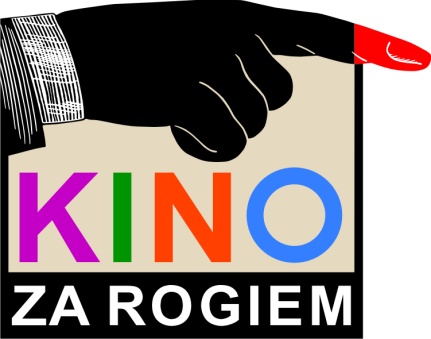 REGULAMIN – BIBLIOMUZA - KINO ZA ROGIEM W SKOKACHRegulamin określa zasady utrzymania i funkcjonowania kina należącego do sieci Kino za Rogiem. Jego celem jest zapewnienie sprawnej obsługi, bezpieczeństwa oraz odpowiednich standardów przyjętych przez sieć KzR.
Definicje:
Regulamin – niniejszy dokument określający zasady obowiązujące w kinach sieci KzR.KzR – Kino za Rogiem, sieć kin obsługująca KzR sp. z o.o. z siedzibą w Warszawie ul. Puławska 61.Widz – każda osoba korzystająca z usług świadczonych przez sieć KzR.Sala kinowa – sala, na której odbywają się projekcje lub wydarzenia.Repertuar – wykaz seansów i wydarzeń odbywających się w kinie zawierający datę i godzinę ich rozpoczęcia.Seans – projekcja utworu audiowizualnego filmu, dokumentu.Wydarzenie – specjalne zaplanowane spotkanie ujęte w repertuarze, organizowane przez kino.Transmisja na żywo – przekaz audiowizualny w czasie rzeczywistym.Bilet – dokument w formie papierowej lub elektronicznej upoważniający do uczestnictwa w seansie, wydarzeniu, transmisji na żywo.Kasa kina – sekretariat Biblioteki Publicznej Miasta i Gminy w Skokach
Postanowienia ogólne:
Wstęp do kina jest możliwy dla każdej osoby, która zakupi i okaże ważny bilet wstępu, o ile jest wymagany.Podczas sensów filmowych zabrania się:dokonywania rejestracji obrazu i dźwięku (zgodnie z Ustawą o prawach autorskich Dz. U. 994 Nr 43 poz. 170 z dnia 04.04.1994 r.),korzystania z telefonów komórkowych, tabletów i innych urządzeń zakłócających oglądanie filmu,spożywania alkoholu, palenia tytoniu oraz papierosów elektronicznych,zażywania środków odurzających,głośnego, niestosownego zachowania się (nie chrup, nie siorb, nie szeleść, nie spóźniaj się, nie ściągaj butów, nie kop siedzeń, nie ignoruj zachowań swoich dzieci/podopiecznych, nie rozmawiaj itd.)śmiecenia,użytkowania wyposażenia kina niezgodnie z przeznaczeniem,niszczenia mienia kina,wprowadzania zwierząt, z wyjątkiem psów przewodników dla osób niewidomych i niedowidzących.W przypadku łamania w/w zakazów pracownik kina ma prawo wyprosić widza z kina bez prawa do zwrotu kosztów biletu, do wezwania ochrony lub Policji.Rezerwacja biletów:
Rezerwacji miejsc na seans filmowy lub transmisję na żywo można dokonać:telefonicznie pod numerem telefonu: 798 824 520, 618 242 281; poprzez messenger Bibliomuzy lub biblioteki,osobiście w bibliotece.Rezerwację można anulować telefonicznie lub osobiście w kasie kina. Należy podać nazwisko, numer rezerwacji lub hasło, pod  jakim rezerwacja została założona.Kasa kina/ w bibliotece/ czynna jest w godzinach pracy biblioteki oraz 30 min. przed każdym seansem.Zarezerwowane bilety należy odebrać najpóźniej do 15 minut przed rozpoczęciem seansu, w przeciwnym razie rezerwacja zostanie automatycznie anulowana. Nie ma możliwości zwrotu zakupionych biletów na film po rozpoczęciu seansu, zwrot możliwy jest najpóźniej na 30 minut przed seansem. Kasjer ma prawo odmówić zwrotu za bilety, z przyczyny formalnych (np. brak środków w kasie). W takich sytuacjach zwrot będzie dokonany w momencie pozwalającym na dokonanie zwrotu. Kasjer zobowiązany jest poinformować klienta o pierwszym możliwym terminie zwrotu za bilety.Zwrot za bilety jest możliwy tylko za okazaniem paragonu i ważnego biletu  wstępu.Kasa kina jest zamykana 5 minut po rozpoczęciu każdego seansu.Bilety grupowe są sprzedawane dla grup 10-osobowych i większych. Opiekunowie grup zorganizowanych mają wstęp wolny. Liczba bezpłatnych biletów uzależniona jest od liczby osób pozostających pod opieką jednego opiekuna:grupa do 15 podopiecznych do 10 roku życia – od 2 do 5 opiekunów,grupa do 15 podopiecznych od 10 do 16 roku życia – od 1 do 3 opiekunów,grupa do 15 podopiecznych powyżej 16 roku życia - 1 opiekun.Bilet ulgowy (jeśli jest wprowadzony) przysługuje uczniom, studentom, emerytom i rencistom za okazaniem ważnej legitymacji oraz grupom zorganizowanym powyżej 10 osób (bilet grupowy).Zakupione bilety należy zachować do końca trwania seansu.Kasjer może odmówić sprzedaży biletu lub wstępu na salę kinową w następujących przypadkach:pokaz seansu nie jest możliwy, pomimo wcześniejszej deklaracji repertuarowej, z powodu awarii lub przypadków losowych niezależnych od kina,widz jest w stanie nietrzeźwym, pod wpływem środków odurzających, ma przy sobie przedmioty niebezpieczne lub swoim zachowaniem zagraża bezpieczeństwu innych,widz nie spełnia wymogu granicy wieku, od której dopuszcza się  uczestniczenie w seansie,widz nie spełnia wymogu granicy wieku (13 rok życia), od której dopuszcza się  uczestniczenie w seansie bez opieki osoby dorosłej,wszystkie bilety zostały sprzedane, jest 100% obłożenie sali.Kasjer ma prawo odmówić przyjęcia zwrotu wykupionych biletów wstępu oraz wypłaty kwoty należnej, na zasadach określonych w Regulaminie w następujących przypadkach:widz chce zwrócić bilet po rozpoczęciu seansu z powodów nieleżących po stronie kina,widz chce zwrócić bilet po częściowym udziale w seansie.
Postanowienia końcowe:
Repertuar Kina dostępny jest na:afiszu przed wejściem do kina,podstronie kina na portalu www.kinozarogiem.pl,FB Bibliomuzy i Biblioteki, na www.bibliotekaskoki.pl Kino nie ponosi odpowiedzialności za złe samopoczucie widza spowodowane udziałem w seansie.Kino nie ponosi odpowiedzialności za utratę rzeczy pozostawionych lub zagubionych w kinie.Kino zastrzega sobie prawo do zamiany repertuaru bez podania przyczyny.Zakup biletu/bezpłatny udział w seansie jest równoczesnym wyrażeniem zgody na przestrzeganie niniejszego regulaminu.Interpretacja niniejszego Regulaminu należy wyłącznie do MKS.Niniejszy Regulamin obowiązuje od dnia 12 lutego 2021. 